                                     Дом культурыприглашает на мероприятия, посвященные 72-й годовщине Великой Победы:6 мая9.00ч. – Всекубанская эстафета « Спортсмены Кубани – в ознаменование Победы в Великой Отечественной войне 1941 -1945 годов»8.30ч.- сбор у здания администрации Ильинского сельского поселения.                                                                     8 мая	20.00ч. -  -«Мужества вечный огонь»: Митинг – реквием,  Всероссийская молодежная вахта Памяти.                                               Мемориальный комплекс.                                             9 мая8.00ч. – «Была война.. Была Победа …»Праздничный выпуск радиогазеты «Ильинские зори»                                                                            Площадь ДК9.00ч. – «Война глазами детей»: Выставка  рисунков участников клуба детского изобразительного искусства « Радуга»                             Фойе ДК9.30 ч.– «Бессмертный полк»- на марше».  Акция.                                                                                                                         Мемориальный комплекс10.00ч. – «Горькая память войны»: Митинг Памяти                                                   Мемориальный комплекс11.00ч. – «Ты хочешь мира? Помни о войне»:Театрализованная концертная программа.	                                                                                       Зрительный зал 19.00ч -19.30 ч- « Я помню – я горжусь!»: Тематическая викторина для детей.                                                       Площадь ДК19.30ч.- 20.00ч- «Рекорд Победы»:Конкурсно-игровая программа для детей.                   Площадь ДК 20.00ч – 21.00ч –«Этот день мы приближали, как могли» :Праздничный концерт, посвященный 72 годовщине ВеликойПобеды                              Площадь ДК21.00 ч - Фейерверк                     Площадь ДК21.05.ч – 23.00 ч. –Народное гуляние                                                             Площадь ДК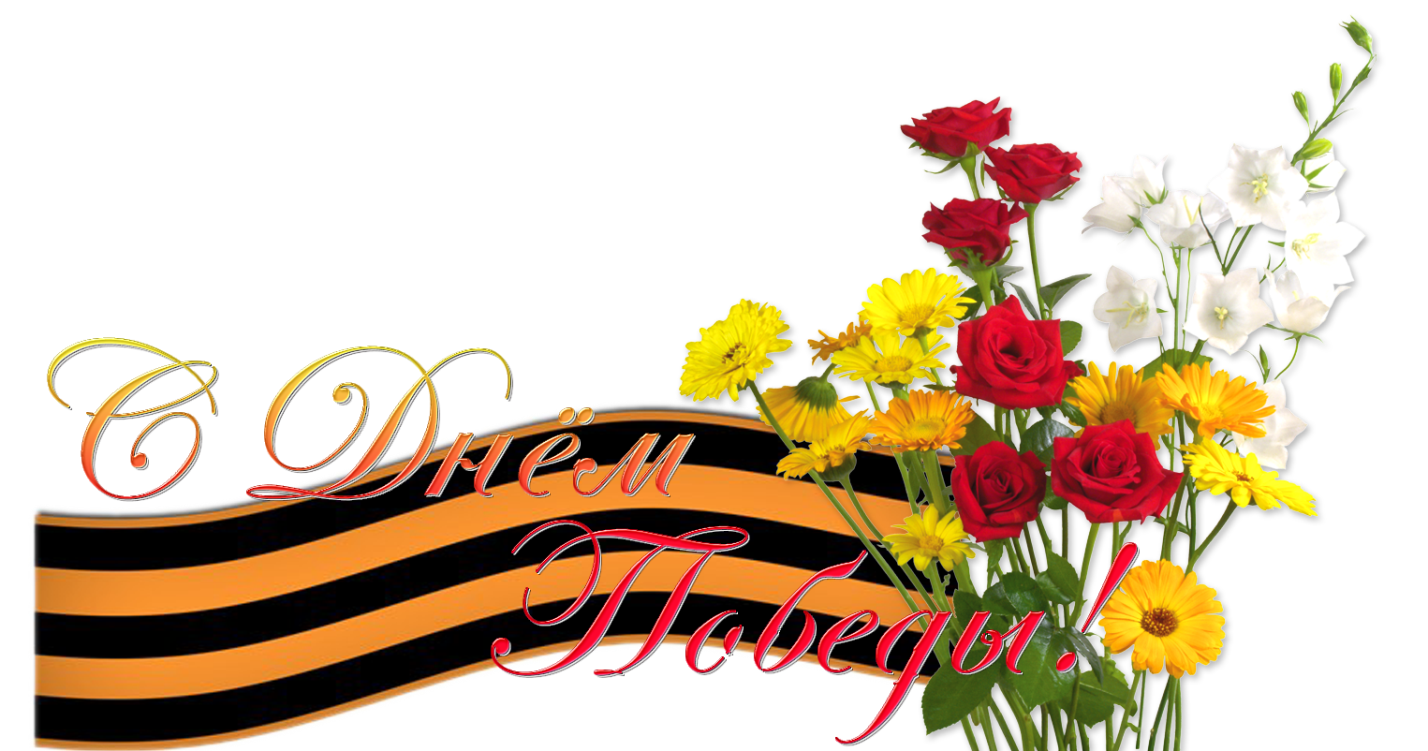 